УТВЕРЖДАЮ: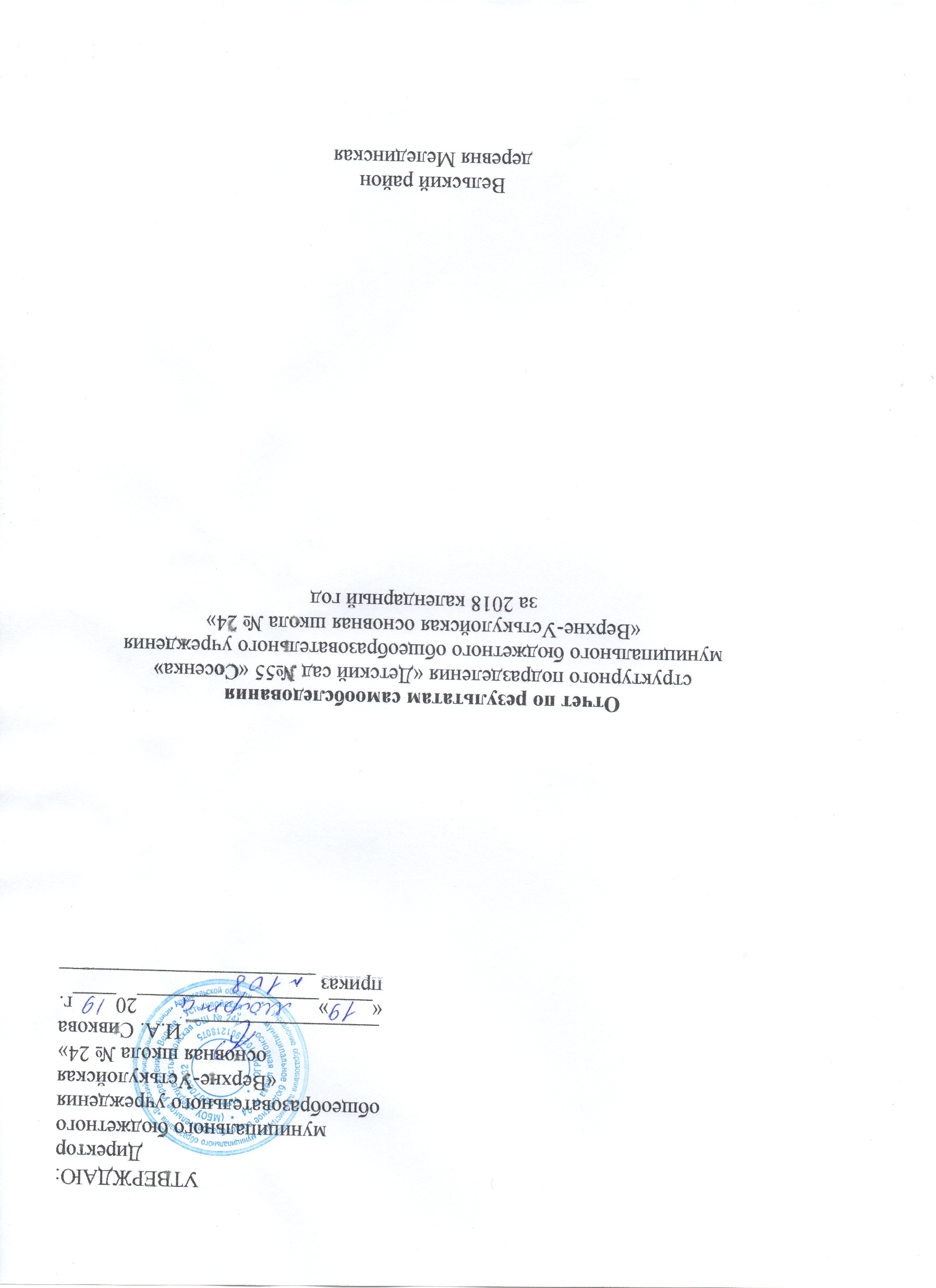 Директормуниципального бюджетногообщеобразовательного учреждения«Верхне-Устькулойская основная школа № 24»__________________ И.А. Сивкова«____»_________________20____г.приказ ________________________Отчет по результатам самообследованияструктурного подразделения «Детский сад №55 «Сосенка»муниципального бюджетного общеобразовательного учреждения«Верхне-Устькулойская основная школа № 24»за 2018 календарный годВельский райондеревня Мелединская2018 годСамообследование проведено на основании приказа директора МБОУ «Верхне-Устькулойская ОШ №24» Ирины Александровны Сивковой.В ходе самообследования анализировались и оценивались: организационно-правовое обеспечение образовательной деятельностисистема управления образовательным учреждениемособенности организации образовательного процессаструктура и содержание образовательных программусловия осуществления образовательного процессакачество кадрового, учебно-методического, библиотечно-информационного обеспечения, материально-технической базывоспитательная работаперспективы и планы развитияВ ходе самообследования были исследованы:нормативно-правовая документацияучебные планыпрограммыучебно-методическое и информационное обеспечениесведения о кадровом составесведения о материально-техническом оснащении образовательного процессаПОКАЗАТЕЛИдеятельности дошкольной образовательной организации,подлежащей самообследованиюАналитическая частьОбщая характеристика образовательного учреждения.«Детский сад №55 «Сосенка» является структурным подразделением муниципального бюджетного общеобразовательного учреждения «Верхне-Устькулойская основная школа № 24». Местонахождение юридического лица: 165113, Архангельская область, Вельский район, д. Мелединская, д.118.Директор: Сивкова Ирина Александровна, телефон (818 36) 5 22 86Фактический адрес структурного подразделения «Детский сад №55 «Сосенка»: 165113, Архангельская область, Вельский район, д. Мелединская, д.116.Старший воспитатель структурного подразделения: Коптева Наталья Александровна, телефон (818 36) 5 22 46Электронная почта: sosenka55@yandex.ruИнформационный сайт МБОУ «Верхне-Устькулойская ОШ №24»: http://school24.29obr.ruДошкольное учреждение обеспечивает получение дошкольного образования, присмотр и уход за воспитанниками от 1 до 7 лет; нормативный срок освоения программы дошкольного образования – 6 лет.Образовательная деятельность осуществляется на государственном языке Российской Федерации – русском языке.«Детский сад №55 «Сосенка» работает 5 дней в неделю, с 7ч.30мин. до 17ч.30мин. – 10-часовое пребывание детей в группах; выходной – суббота, воскресенье.Условия приема воспитанников в ДОУПрием в дошкольное учреждение осуществляется в соответствии с «Порядком комплектования муниципальных общеобразовательных учреждений и муниципального образовательного учреждения «Центр ППРиК «Надежда», реализующих основную образовательную программу дошкольного образования в муниципальном образовании «Вельский муниципальный район», утвержденным постановлением Главы муниципального образования «Вельский муниципальный район Архангельской области».Отношения между дошкольным учреждением и родителями воспитанников (законными представителями) строятся на договорной основе.Общее количество групп – 2Все группы имеют общеразвивающую направленность, в них 28 воспитанников от 1 до 7 лет.Структурное подразделение «Детский сад №55 «Сосенка» осуществляет свою деятельность в соответствии со следующими документами:Конституция Российской ФедерацииКонвенция «О правах ребенка»Федеральный Закон «Об образовании в Российской Федерации»Иные законы Российской ФедерацииУказы и распоряжения Президента Российской ФедерацииПостановления и распоряжения Правительства Российской ФедерацииСанПиН 2.4.1.3049-13 «Санитарно-эпидемиологические требования к устройству, содержанию и организации режима работы дошкольных образовательных организаций»Порядок организации и осуществления образовательной деятельности по основным общеобразовательным программам – образовательным программам дошкольного образованияФедеральный государственный образовательный стандарт дошкольного образованияЗаконодательные и иные правовые акты государственных органовНормативные правовые акты органов местного самоуправления Муниципального образования «Вельский муниципальный район»Решения органов управления образованием всех уровнейУстав МБОУ «Верхне-Устькулойская ОШ № 24»Система договорных отношений, регламентирующих деятельность дошкольного учреждения, представлена:Трудовым договором со старшим воспитателем структурного подразделения;Трудовыми договорами с работниками детского садаКоллективным договоромДоговорами с родителямиДоговорами о сотрудничестве с учреждениями окружающего социумаСистема управления организациейУправление дошкольным учреждением осуществляется в соответствии с Федеральным Законом «Об образовании в Российской Федерации» и на основании Устава МБОУ «Верхне-Устькулойская ОШ №24».Непосредственное руководство структурным подразделением осуществляет старший воспитатель Коптева Наталья Александровна, в данной должности – 6 месяцев.Формами самоуправления дошкольного учреждения являются:Педагогический советОбщее собрание трудового коллективаОрганом общественного управления является родительское собраниеРаботу Учреждения регламентируют следующие локальные акты:Проект основной образовательной программы дошкольного образования: «Образовательная программа дошкольного образования структурного подразделения «Детский сад №55 «Сосенка», муниципального бюджетного общеобразовательного учреждения «Верхне-Устькулойская основная школа № 24»Штатное расписание дошкольного учрежденияДолжностные инструкции, определяющие обязанности работников детского садаПравила внутреннего трудового распорядка структурного подразделения «Детский сад №55 «Сосенка»Правила внутреннего распорядка для воспитанников, их родителей (законных представителей), педагогических работников структурного подразделения «Детский сад №55 «Сосенка» МБОУ «Верхне-Устькулойская ОШ № 24»Инструкция по организации охраны жизни и здоровья детей в детском саду и на детских площадкахПоложение о педагогическом совете структурного подразделения «Детский сад №55 «Сосенка»Календарный учебный графикУчебный планГрафик курсов, дисциплин, модулейРасписание занятийПоложение об оплате труда в МБОУ «Верхне-Устькулойская ОШ № 24»Условия осуществления образовательного процесса: качество кадрового, учебно-методического, библиотечно-информационного обеспечения, материально-технической базы.Педагогические кадрыКоличество воспитателей и специалистов – 4Имеют высшее образование – 0(0%), среднее специальное образование – 4(100%)Имеют высшую категорию – 0(0%), первую категорию – 0(0%), вторую категорию – 0(0%), СЗД – 1(25%)Повысили свою квалификацию на курсах по 72-часовой программе по ФГОС ДО – 2 педагогаПедагогический стаж имеют: до 5 лет – 2 человека (50%), до 10 лет – 1 человек (25%), до 15 лет – 1 человека (25%), до 20 лет – 0 человек (0%), свыше 20 лет – 0 человек (0%)В дошкольном учреждении созданы необходимые условия для профессионального роста сотрудников:Существует план переподготовки и аттестации педагогических кадров.Ежегодно педагоги повышают свое мастерство в ходе прохождения аттестации, повышения квалификации, участие в различных конкурсах и фестивалях на разных уровнях. Медицинское обслуживание обеспечивается фельдшером ФАП «Верхне-Устькулойский».Учебно-методическое, информационное обеспечение. Материально-техническая база.Методическая работа в «Детском саду №55 «Сосенка» в целом оптимальна и эффективна.На сегодняшний день в ДОУ работает профессиональный педагогический коллектив, обладающий высоким культурным уровнем. Педагоги уверены в себе, мотивированы на получение качественного результата, обладают адекватной оценкой деятельности.За текущий учебный год пополнен учебно-методический комплект, позволяющий педагогам проводить образовательный процесс на достаточно хорошем уровне.В методическом кабинете и у воспитателей групп есть в необходимом количестве наглядный и раздаточный дидактический материал, игры и пособия. Создана современная информационно-техническая база: имеется телевизор, пять ноутбуков, один принтер, два МФУ, один синтезатор, один музыкальный центр, одна акустическая система, мультимедийное оборудование.В связи с вступлением в силу с 1 января 2014 года Федерального государственного образовательного стандарта дошкольного образования (Приказом Министерства образования и науки Российской Федерации от 17 октября 2013 г. №1155) педагоги активно работают по его изучению и внедрению в образовательный процесс.Созданы условия для полноценного физического, художественно-эстетического, познавательного, речевого и социально-коммуникативного развития детей от 1 до 7 лет: дошкольное учреждение оснащено оборудованием для разнообразных видов детской деятельности в помещении и на участках. Развивающая среда соответствует требованиям ФГОС ДО, наполнена материалами для всех видов деятельности детей.В дошкольном учреждении функционирует две группы (соответственно два групповых помещения). В наличии: методический кабинет, музыкально-физкультурный зал, спальня, два прогулочных участка с красочным оформлением, много клумб и цветов. На итоговом педсовете ДОУ воспитателями был представлен анализ работы групп за прошедший учебный год, в результате сделаны общие выводы и перспективы на будущий год.Наряду с положительным моментами, были выявлены недостатки:Не все педагоги вели работу по самообразованию, согласно планам. Следует отметить о необходимости:Активного участия педагогов в инновационной деятельности, ведение экспериментальной работы, разработки и внедрения авторских программ, проектов, осуществление нововведенийУчастие педагогов ДОУ в конкурсах различного уровня.Обеспечение безопасности учреждения.В ДОУ созданы условия по организации безопасности образовательного процесса:В соответствии с Федеральным Законом от 17.07.1999 г. № 181-ФЗ «Об основах пожарной безопасности в Российской Федерации» в учреждении проделана определенная работа по обеспечению безопасности жизнедеятельности работников: Приказом руководителя на начало учебного года назначаются ответственные за организацию работы по охране труда, противопожарной безопасности, электробезопасности, правилам дорожного движения.Своевременно проводятся инструктажи по охране труда и пожарной безопасности с работниками с обязательной регистрацией в журнале инструктажа по охране труда на рабочем месте.Разрабатываются мероприятия по предупреждению травматизма, дорожно-транспортных происшествий, несчастных случаев, происходящих на улице, воде, спортивных мероприятиях и т.д.Проведен общий технический осмотр здания, проверка сопротивления изоляции электросети и заземления оборудования, проверка исправности электро-розеток, электрооборудования.Приобретены перчатки для работы с дезрастворами.В группах частично заменена столовая посуда.Приобретены моющие и дезинфицирующие средстваПриобретены аптечки для оказания первой помощи.Завезён новый песок в песочницы.Принимаются меры антитеррористической защищенности:Имеются инструкции для должностных лиц при угрозе проведения теракта или возникновении ЧСДва раза в год проводятся инструктажи по антитеррористической безопасностиОрганизована система видеонаблюденияОценка образовательной деятельности: организации учебного процесса, содержание подготовки обучающихся, функционирования внутренней системы оценки качества образования.В течение учебного года деятельность ДОУ была направлена на обеспечение непрерывного, всестороннего и своевременного развития ребенка.Группы функционируют в режиме 5 дневной рабочей недели. Образовательный процесс осуществляется по двум режимам в каждой возрастной группе: с учетом теплого и холодного периода года. Дошкольная образовательная организация осуществляет взаимодействие с социумом.  Наблюдается тенденция к расширению и углублению связей дошкольного образовательного учреждения с другими образовательными, медицинскими учреждениями и учреждениями культуры. Творческое сотрудничество с образовательными партнерами осуществлялась согласно заключения договоров и плана мероприятий совместной деятельности.Организованная образовательная деятельность (ООД) с 9.00 часов.Продолжительность ООД (не более):в младшей группе (дети от 2 до 3 лет) – 8 – 10 минут;во второй младшей группе (дети от 3 до 4 лет) – 15 минут;в средней группе (дети от 4 до 5 лет) – 20 минут;в старшей группе (дети от 5 до 6 лет) – 20-25 минут;в подготовительной к школе группе (дети от 6 до 7 лет) – 30 минут.В середине ООД педагоги проводят физкультминутку. Предусмотрены перерывы длительностью 10 минут.Общий объем обязательной части программы составляет не менее 80% времени и рассчитан в соответствии с возрастом воспитанников, основными направлениями их развития, спецификой дошкольного образования и включает время, отведенное на:- образовательную деятельность, осуществляемую в процессе организации различных видов детской деятельности;- образовательную деятельность, осуществляемую в ходе режимных моментов;- самостоятельную деятельность;- взаимодействие с семьями детей.На протяжении 2018 календарного года педагогический коллектив структурного подразделения «Детский сад №55 «Сосенка» работал по примерной основной общеобразовательной программе «От рождения до школы» под редакцией Н.Е.Вераксы, Т.С.Комаровой, М.А.Васильевой.Параллельно использовали парциальные программы:Основной целью деятельности ДОУ является оптимизация педагогического процесса в ДОУ для повышения качества дошкольного образования. В основе учебно-воспитательной работы лежит взаимодействие педагогического персонала, администрации и родителей. Основными участниками воспитательно-образовательного процесса являются дети, родители, педагоги.Реализуя мониторинг здоровья, и с целью профилактики заболеваемости детей в течение учебного года воспитатели отслеживали контроль за исполнением рекомендаций детям, пришедшим в детский сад после болезни.Питание воспитанников: осуществляется четырехразовое питание в соответствии с «Примерным 10-дневным меню для организации питания детей от 1 до 3-х лет и от 3-х до 7-ми лет в муниципальном дошкольном образовательном учреждении, реализующем общеобразовательные программы дошкольного образования» и Санитарно-эпидемиологическими правилами и нормативами СанПиН 2.4.1.3049 – 13.Планирование работы с родителями начиналось   после изучения контингента родителей через анкету «Социальный портрет родителей ДОУ».Ещё до прихода ребёнка в ДОУ между детским садом и родителями появляются первые контакты, которые позволяют родителям поближе узнать наш детский сад:- родители посещают группы детского сада, знакомятся с педагогами, предметно-развивающей средой,- родители знакомятся с нормативными документами ДОУ (Устав, лицензия, аккредитация),- оформляется родительский договор.В основе работы с родителями лежит принцип сотрудничества и взаимодействия. Родители – первые помощники и активные участники педагогического процесса, они постоянно в ведении всех направлений работы детского сада. Весь образовательный процесс осуществлялся в тесном контакте администрации, педагогов и родителей.В дошкольном учреждении велась систематичная и целенаправленная работа всего педагогического коллектива по взаимодействию с семьями воспитанников: проводились   Дни открытых дверей, родительские собрания, родительские гостиные, индивидуальное и групповое консультирование, участие родителей в мероприятиях дошкольного учреждении.  Родители воспитанников были активными участниками всех мероприятий детского сада.Родители получали полную и достоверную информацию о деятельности детского сада через размещение информации на официальном сайте, общеродительских встречах, в информационных уголках.В нашей работе с родителями зарекомендовали себя такие формы как выставки совместного творчества родителей и детей; активное участие в праздниках; пошив детских костюмов для выступлений.Исходя из анализа работы с родителями, перспективу взаимодействия видим в следующем:1.     Продолжение работы педагогов в консультационном режиме по вопросам воспитания и образования дошкольников.2.     Презентация деятельности детского сада, публикация новостей и информации на сайте ДОУ.Анализ показателей деятельности организации, подлежащей самообследованию.Итоги диагностики детей, повышение квалификации педагогов ДОУ показали, что в целом результаты работы за 2017 календарный год положительные. Таким образом, мы считаем, что основные направления этого года являются выполненными.ФинансированиеПлата родителей (законных представителей) за содержание детей в ДОУ.2016 г. – 130 руб. в день2017 г. – 130 руб. в день2018 г. – 130 руб. в день дети с 1 года до 3 лет, 144 руб. в деень дети от 3 до 7 лет.Средства, поступающие в виде родительской платы за присмотр и уход за детьми, расходуются на питание детей и содержание (приобретение моющих, дезинфицирующих средств, хозяйственных и электротоваров и т.п.)Источником финансирования учреждения являются бюджетные (муниципальный бюджет) и внебюджетные средства:Госстандарт на образовательную услугу№ п/пПоказателиЕдиница измерения1.Образовательная деятельность1.1Общая численность воспитанников, осваивающих образовательную программу дошкольного образования, в том числе:28 человек1.1.1В режиме полного дня (8 – 12 часов)28 человек1.1.2В режиме кратковременного пребывания (3 – 5 часов)0 человек1.1.3В семейной дошкольной группе0 человек1.1.4В форме семейного образования с психолого-педагогическим сопровождением на базе дошкольной образовательной организации0 человек1.2Общая численность воспитанников в возрасте до 3 лет16 человек1.3Общая численность воспитанников в возрасте от 3 до 8 лет12 человек1.4Численность/удельный вес численности воспитанников в общей численности воспитанников, получающих услуги присмотра и ухода:28 человека/100%1.4.1В режиме полного дня (8 – 12 часов)28 человека/100%1.4.2В режиме продленного дня (12 – 14 часов)0 человек/0%1.4.3В режиме круглосуточного пребывания0 человек/0%1.5Численность/Удельный вес численности воспитанников с ограниченными возможностями здоровья в общей численности воспитанников, получающих услуги:0 человек/0 %1.5.1По коррекции недостатков в физическом и (или) психическом развитии0 человек/0%1.5.2По освоению образовательной программы дошкольного образования0 человек/0%1.5.3По присмотру и уходу0человек/0%1.7Общая численность педагогических работников, в том числе:4 человека1.7.1Численность/Удельный вес численности педагогических работников, имеющих высшее образование0 человек/0%1.7.2Численность/Удельный вес численности педагогических работников, имеющих высшее образование педагогической направленности (профиля)0 человек/0%1.7.3Численность/Удельный вес численности педагогических работников, имеющих среднее профессиональное образование4 человека/100%1.7.4Численность/Удельный вес численности педагогических работников, имеющих среднее профессиональное образование педагогической направленности (прфиля)4 человека/100%1.8Численность/Удельный вес численности педагогических работников, которым по результатам аттестации присвоена квалификационная категория, в общей численности педагогических работников, в том числе:0 человек/0%1.8.1Высшая0 человек/0%1.8.2Первая0 человек/0%1.9Численность/Удельный вес численности педагогических работников в общей численности педагогических работников, педагогический стаж работы которых составляет:1.9.1До 5 лет3 человека/75%1.9.2Свыше 30 лет0человек/0%1.10Численность/Удельный вес численности педагогических работников в общей численности педагогических работников в возрасте до 30 лет2 человека/50%1.11Численность/Удельный вес численности педагогических работников в общей численности педагогических работников в возрасте от 55 лет0человек/0%1.12Численность/Удельный вес численности педагогических и административно-хозяйственных работников, прошедших за последние 5 лет повышение квалификации/профессиональную переподготовку по профилю педагогической деятельности или иной осуществляемой в образовательной организации деятельности, в общей численности педагогических и административно-хозяйственных работников2 человека/50%1.13Численность/Удельный вес численности педагогических и административно-хозяйственных работников, прошедших повышение квалификации по применению в образовательном процессе федеральных государственных образовательных стандартов, в общей численности педагогических и административно-хозяйственных работников0 человек/0%1.14Соотношение «педагогический работник/воспитанник» в дошкольной образовательной организации4человека/28человек1.15Наличие в образовательной организации следующих работников:1.15.1Музыкального руководителянет1.15.2Инструктора по физической культуре (воспитатель по ф/к)нет1.15.3Учителя-логопеданет1.15.4Логопеданет1.15.5Учителя-дефектологанет1.15.6Педагога-психологанет1.15.7Социального педагоганет2Инфраструктура2.1Общая площадь помещений, в которых осуществляется образовательная деятельность, в расчете на одного воспитанника3,72.2Площадь помещений для организации дополнительных видов деятельности воспитанников48,82.3Наличие физкультурного залада2.4Наличие музыкального залада2.5Наличие прогулочных площадок, обеспечивающих физическую активность и разнообразную игровую деятельность воспитанников на прогулкеда№ппНазвание программы1.Познавательное развитие1.1«Математика для дошкольников» В.И.Новиков, 20061.2«Наш дом – природа» Н.А.Рыжова, 19981.3«Программа развития речи детей дошкольного возраста в детском саду» О.С.Ушакова, 2002 – 20031.4«Развитие представлений о человеке в истории и культуре» И.Ф.Мулько, 20002.Речевое развитие3.Социально-коммуникативное развитие3.1«Азбука общения» М.Л.Шипицина, 20003.2«Безопасность» - программно-методические материалы по развитию социально-коммуникативных навыков и безопасного поведения детей дошкольного возраста Р.Б.Стеркина и др., 20003.3«Тропинка к своему Я: как сохранить психологическое здоровье дошкольника» О.В.Хухлаева и др., 20043.4«Учусь жить среди людей» Н.И.Заозерская (региональная), 19973.5«Я, ты, мы» О.Л.Князева и др., 20034.Художественно-эстетическое развитие4.1«Конструирование и ручной труд в детском саду» Л.В.Куцакова, 19984.2«Музыкальные шедевры» О.П.Радынова, 2002-20034.3«Приобщение детей к истокам русской народной культуры» О.Л.Князева, М.Д.Маханева, 1998 4.4«Ритмическая мозаика» А.И.Буренина, 20004.5«Театр – Творчество – Дети» Н.Ф.Сорокина, 19954.6«Цветные ладошки» И.А.Лыкова, 20075.Физическое развитие5.1«Здоровый малыш» З.И.Береснева5.2«Здравствуй!» М.Л.Лазарев, 20035.3«Физическая культура – дошкольникам» Л.Д.Глазырина, 2005Оплата труда и начисления на оплату труда (тыс.руб.)Коммунальные услуги (тыс.руб.)Связь (тыс.руб.)20142 132,5596,89,520153 246,00983,27,0020163 635,6840,237,0020173 053,1879,4457,0020183 259,3710,646,3№ ппНаименование20152016201720181.Акустическая система2.Принтер3.Микрофон4.Ноутбук5.Скамья гимнастическая6.Канцтовары13762,0016600,007.Дидактические пособия5035,008.Игрушки256179.Шкаф (стеллаж) «Монолит»3750,0010.Шкаф закрытый «Монолит»8250,0011.Энциклопедии дошкольника4640,61